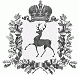 СЕЛЬСКИЙ СОВЕТСТАРОРУДКИНСКОГО СЕЛЬСОВЕТА ШАРАНГСКОГО МУНИЦИПАЛЬНОГО РАЙОНА НИЖЕГОРОДСКОЙ ОБЛАСТИРЕШЕНИЕ28.09.2021											№17 Об утверждении Порядка официального опубликования сведений о численности муниципальных служащих органов местного самоуправления Старорудкинского сельсовета, работников муниципальных учреждений Старорудкинского сельсовета с указанием фактических расходов на оплату их трудаВ соответствии с частью 6 статьи 52 Федерального закона от 06.10.2003г №131-ФЗ «Об общих принципах организации местного самоуправления в Российской Федерации» сельский Совет решил:1.Утвердить прилагаемый Порядок официального опубликования сведений о численности муниципальных служащих органов местного самоуправления Старорудкинского сельсовета, работников муниципальных учреждений Старорудкинского сельсовета с указанием фактических расходов на оплату их труда.2. Отменить решение Старорудкинского сельского Совета от 25.08.2017 года №20 «Об утверждении Порядка официального обнародования сведений о численности муниципальных служащих Старорудкинского сельсовета Шарангского муниципального района Нижегородской области, работников муниципальных учреждений с указанием фактических расходов на оплату их труда» 3. Обнародовать настоящее решение в порядке, определенном Уставом Старорудкинского сельсовета Шарангского муниципального района Нижегородской области.Глава местного самоуправления						Н.Н.ЛежнинаУтвержденрешением сельского СоветаСтарорудкинского сельсоветаот 28.09.2021 №17Порядок официального опубликования сведений о численности муниципальных служащих органов местного самоуправления Старорудкинского сельсовета, работников муниципальных учреждений Старорудкинского сельсовета  с указанием фактических расходов на оплату их труда 1. Сведения о численности муниципальных служащих органов местного самоуправления Старорудкинского сельсовета, работников муниципальных учреждений Старорудкинского сельсовета с указанием фактических расходов на оплату их труда (далее – Сведения) подготавливаются для официального опубликования администрацией Старорудкинского сельсовета ежеквартально.2. Сведения подготавливаются по следующей форме:Сведения о численности муниципальных служащих органов местного самоуправления Старорудкинского сельсовета, работников муниципальных учреждений Старорудкинского сельсовета (далее – работники)за ________ квартал 20__  года3. Администрация Старорудкинского сельсовета, в срок не позднее 20 дней со дня предоставления отчета об исполнении бюджета поселения за соответствующий квартал, размещает на официальном сайте администрации Шарангского муниципального района Сведения, указанные в пункте 2 настоящего Порядка.Категория работниковЧисленность, чел.Расходы бюджета поселения на оплату труда работников за отчетный период, тыс. руб.Муниципальные служащиеРаботники муниципальных учреждений